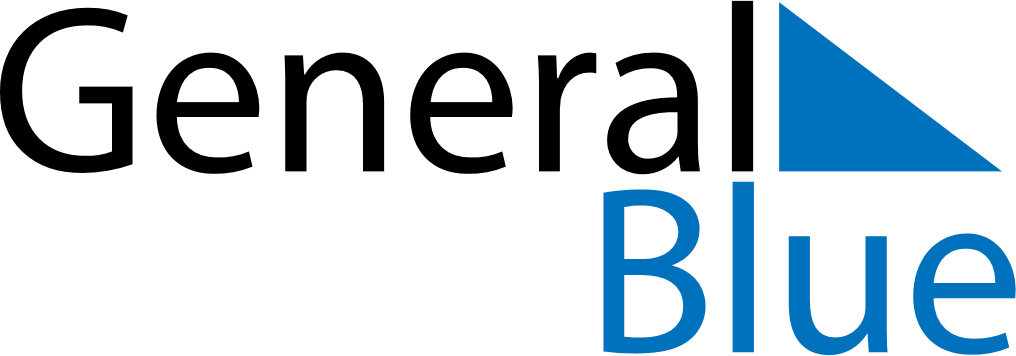 Daily Planner January 27, 2019 - February 2, 2019Daily Planner January 27, 2019 - February 2, 2019Daily Planner January 27, 2019 - February 2, 2019Daily Planner January 27, 2019 - February 2, 2019Daily Planner January 27, 2019 - February 2, 2019Daily Planner January 27, 2019 - February 2, 2019Daily Planner January 27, 2019 - February 2, 2019Daily Planner SundayJan 27MondayJan 28TuesdayJan 29WednesdayJan 30ThursdayJan 31 FridayFeb 01 SaturdayFeb 02MorningAfternoonEvening